监理单位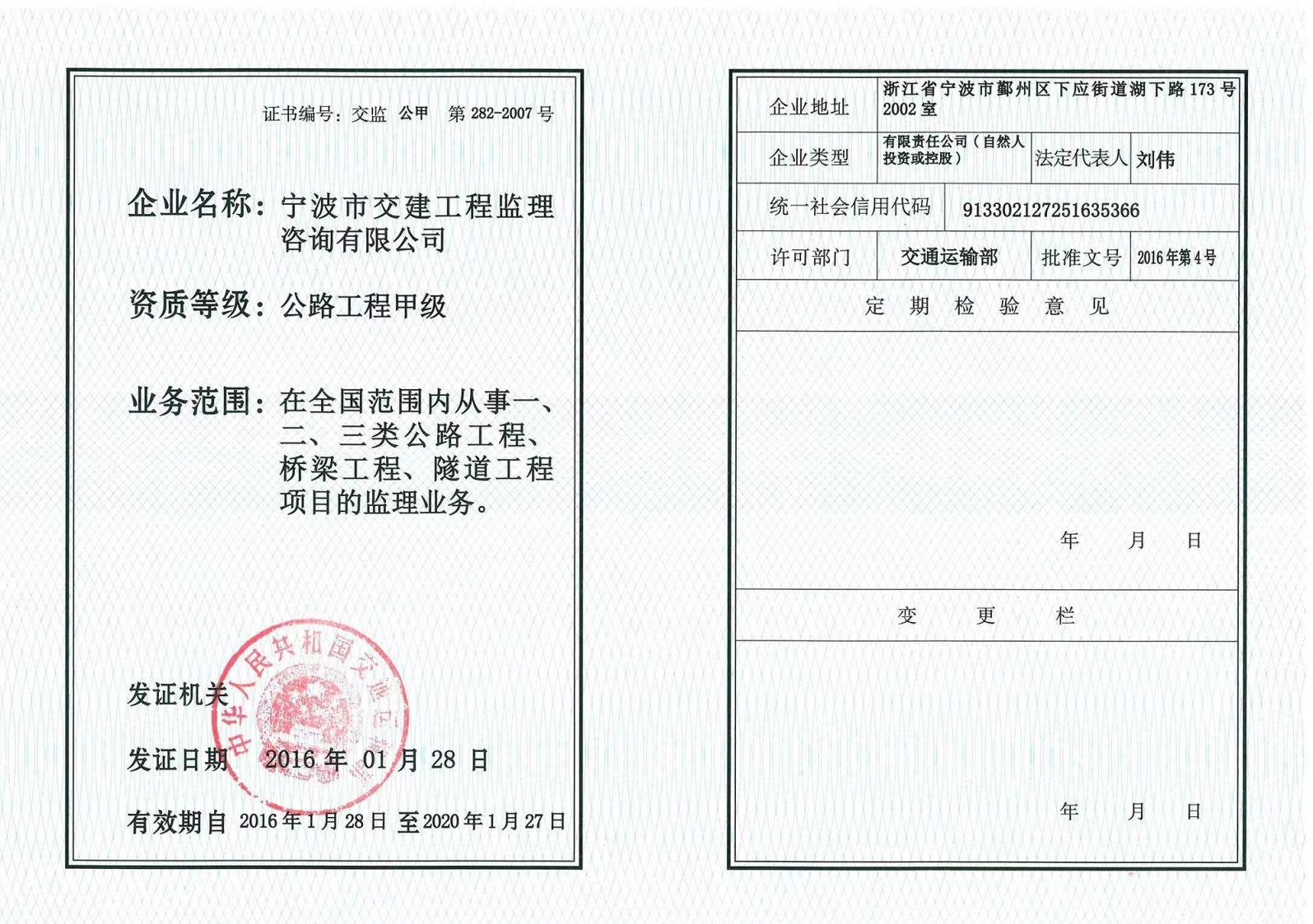 施工单位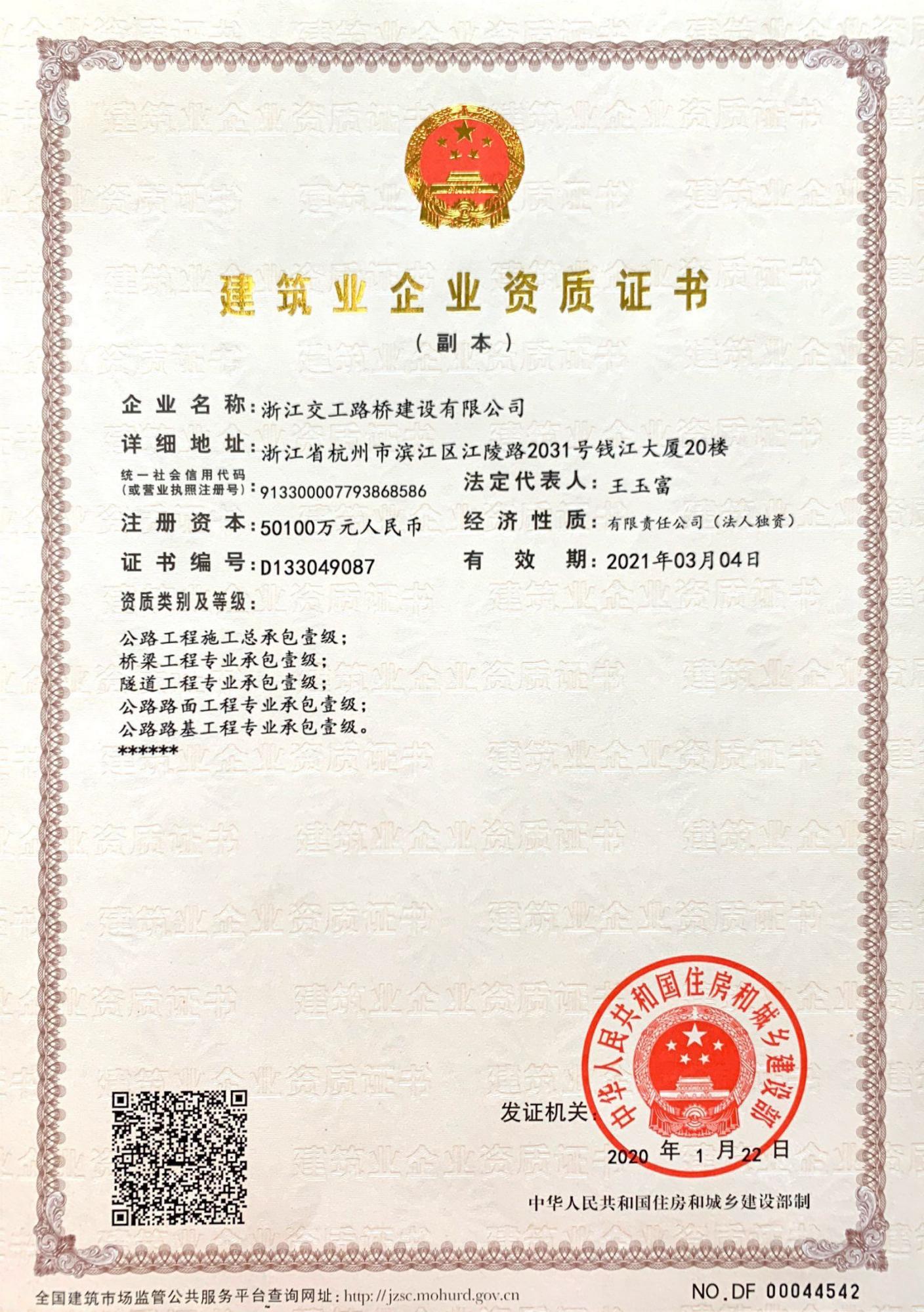 设计单位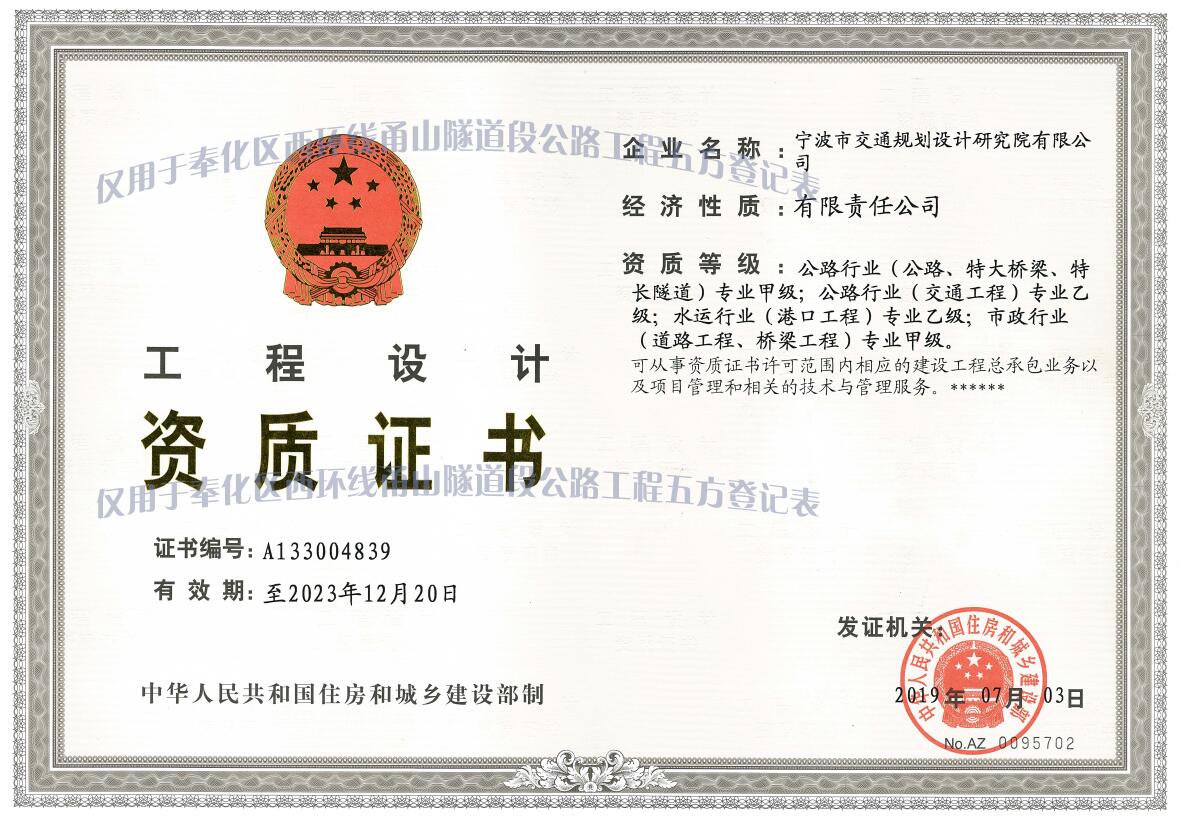 勘察单位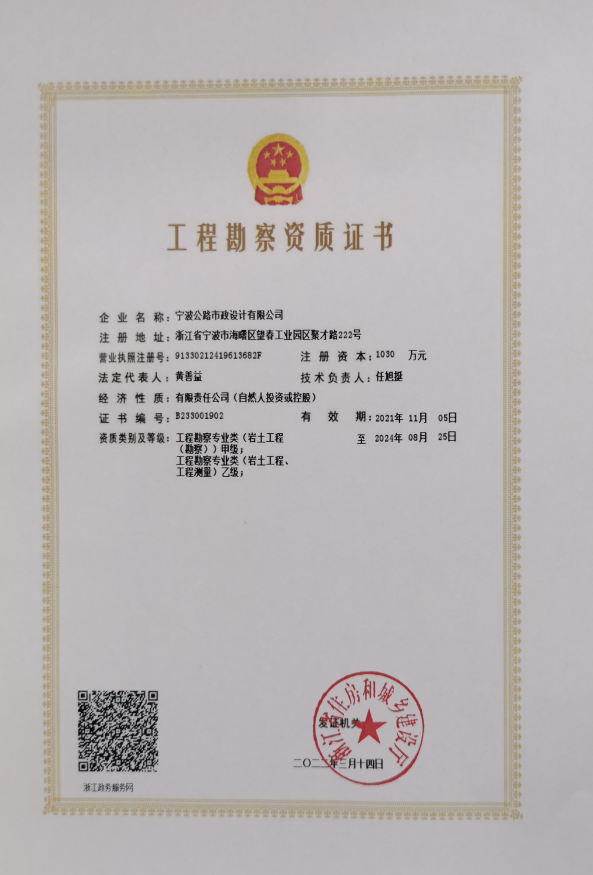 五方责任主体信息建设单位名称宁波市奉化区交通投资集团发展有限公司   五方责任主体信息建设单位负责人江腾五方责任主体信息建设单位联系人王昉挺五方责任主体信息设计单位名称宁波市交通规划设计研究院有限公司五方责任主体信息设计单位项目负责人周义明五方责任主体信息设计单位资质公路专业甲级五方责任主体信息施工单位名称浙江交工路桥建设有限公司五方责任主体信息施工单位项目经理张雄伟五方责任主体信息施工单位资质公路工程施工总承包壹级五方责任主体信息监理单位名称宁波市交建工程监理咨询有限公司五方责任主体信息监理工程师姓名袁家星五方责任主体信息监理单位资质公路工程甲级五方责任主体信息勘察单位名称宁波公路市政设计有限公司五方责任主体信息勘察单位项目负责人田靖五方责任主体信息勘察单位资质工程勘察专业类（岩土工程勘察）甲级